RakouskoPracovní list je určen pro žáky 4.–5. tříd. Žáci budou potřebovat psací potřeby a vlastivědnou mapu Evropy.Státy Evropy: Rakousko________________________________________________________Použij vlastivědnou mapu Evropy, vyhledej a na mapě vyznač Českou republiku a její sousední země. Tyto země pojmenuj.……………………………………………….
……………………………………………….
……………………………………………….
……………………………………………….
……………………………………………….
……………………………………………….
……………………………………………….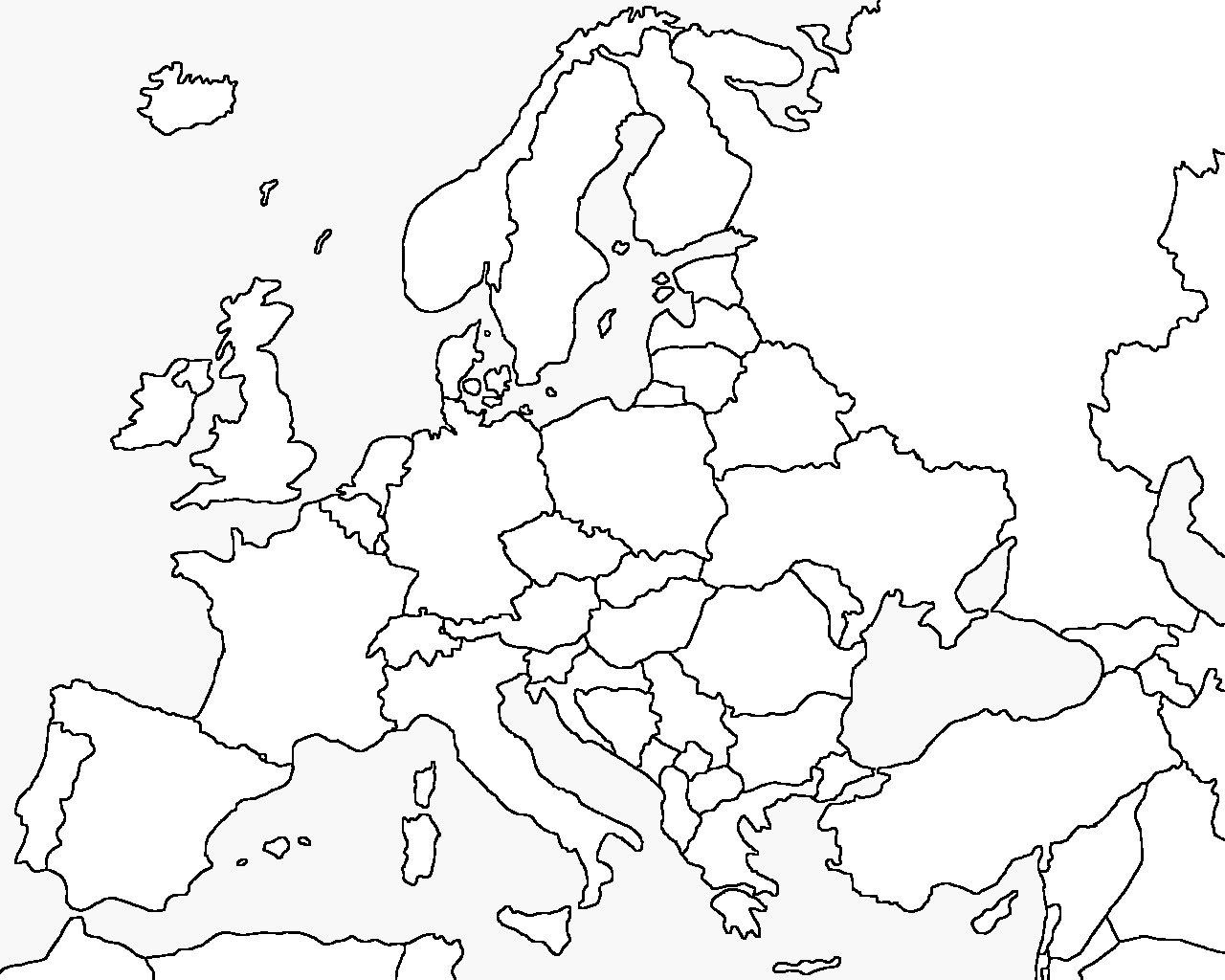 ……………………………………………….………………………………………………Zakroužkuj správnou odpověď.Rakouské hory se jmenují……………………………………Alpy/Dolomity.V Rakousku se mluví…………………………………………německy/česky.Hlavním městem Rakouska je………………………………Varšava/Vídeň.Z Rakouska pochází slavný hudební skladatel……………..Paganini/Mozart.Zvláštní druh zpěvu rozšířený především v horách je………jódlování/ hudrování.Dnešnímu Rakousku předcházela mocná říše. Jak se jmenovala a jak se říkalo panovníkovi? Věděl/a bys o této říši ještě něco jiného?………………………………………………………………………………………………………………………
……………………………………………………………………………………………………………………….
………………………………………………………………………………………………………………………..
……………………………….………………………………………………………………………………………………………………………………………………………………………………………………………………..Vypiš alespoň čtyři zajímavosti, které znáš nebo ses dozvěděl/a o Vídni. Jako nápověda ti mohou sloužit pojmy Hundertwasser, Prater nebo Schönbrunn.………………………………………………………………………………………………………………………
……………………………………………………………………………………………………………………….
………………………………………………………………………………………………………………………..
……………………………….……………………………………………………………………………………………………………………………………………………………………………………………………………….Nakresli vídeňskou kávu s dezertem dle vlastní volby.Co jsem se touto aktivitou naučil/a:………………………………………………………………………………………………………………………………………………………………………………………………………………………………………………………………………………………………………………………………………………………………………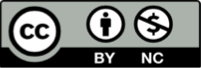 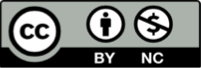 Zdroje: Mapa Evropy: https://images.app.goo.gl/ENezouzaEdEXiDhY8